Lever het volledig ingevulde formulier in bij Henrieke Groenewold. Onvolledig ingevulde formulieren kunnen niet in behandeling worden genomen. Voeg als je dit al hebt ontvangen, de email of brief ter bevestiging van deze stageplaats toe. 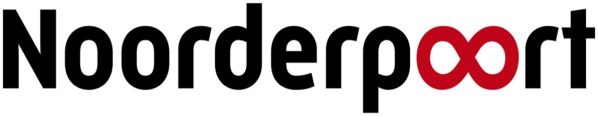 Formulier Aanmelding zelf geworven stageplaats Verzorgende-IGStudentgegevensStudentgegevensStudentgegevensStudentgegevensNaam studentOpleidingStudentnummerKlasAdres/WoonplaatsLeerjaarEmailadresLocatieTelefoonnummerSLB’erGegevens leerbedrijf dat de stageplaats aanbiedtGegevens leerbedrijf dat de stageplaats aanbiedtGegevens leerbedrijf dat de stageplaats aanbiedtGegevens leerbedrijf dat de stageplaats aanbiedtNaam leerbedrijf en evt. koepel waar deze onder valtVestigingsadresPostcode/PlaatsLandCorrespondentieadresPostcode/PlaatsLandContactpersoon/Praktijkopl.EmailadresTelefoonnummerBranche (omcirkel)VVTGHZVZ-IG-erkenning (95530)Ja / NeeJa / NeeJa / NeePeriode waarin de stageplaats beschikbaar isVan ………………………………….. tot ………………………………………Van ………………………………….. tot ………………………………………Van ………………………………….. tot ………………………………………Manier waarop de student de stageplaats gevonden heeftAanvullende informatie van het leerbedrijf:Aanvullende informatie van het leerbedrijf:Aanvullende informatie van het leerbedrijf:Aanvullende informatie van het leerbedrijf:BESLISSING BPV-PLAATSINGSCOMMISSIE BESLISSING BPV-PLAATSINGSCOMMISSIE BESLISSING BPV-PLAATSINGSCOMMISSIE Omschrijving beslissingAkkoord / Niet akkoord met de stageplaatsAkkoord / Niet akkoord met de stageplaatsMotivatieMaatregelen / VervolgactiesInformeren student Informeren leerbedrijfStagiaire matchenInformeren student Informeren leerbedrijfStagiaire matchenBeslissing is genomen door:Op:Handtekening: